Catholic Church of Sts. Peter and Paul, Northfields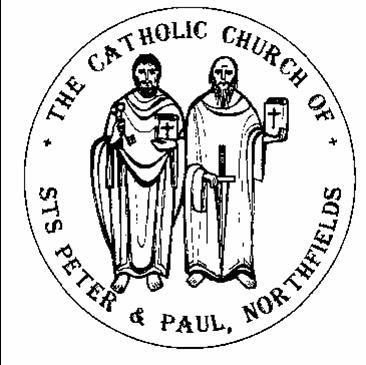 38, Camborne Avenue, Ealing, London, W13 9QZ.  Tel. 020 8567 5421e-mail: northfields@rcdow.org.uk; website: http://parish.rcdow.org.uk/northfieldsFacebook page: https://fb.me\38camborneavenueParish Priest: Fr. Jim Duffy; Parish Deacon Rev Andrew GoodallPastoral Assistant: Anna Maria Dupelycz; Parish Administrator: Rosa BamburyAlternative Number: 07787 048144 (Anna); northfieldscat@rcdow.org.uk  Office Opening Hours ClosedSacraments and Devotions:Suspended until further notice.Psalter Week 1&2___________________________________________________________________________________________________19th and 20th Sunday in Ordinary Time Year C Sunday 7th August and 14tht August 2022  __________________________________________________________________________________________________Readings:This Week Week (19th Sunday) Wisdom 18:6-9, Ps 32:1-2, Hebrews 11:1-2 Luke 12:32-48.Next Week (The Assumption of BVM  Year C) Chronicles 15-3-4; Psalm 131:6-7, Corinthians 15:1-57; Luke 11:27-28Following Week (21st Sunday) Isaiah 66:18-21, Ps 116, Hebrews 12:5-7 Luke 13:22-30._________________________________________________________________________________________________St Bernadette Relic Tour 2022In September and October this year, the Relics of St Bernadette will journey on pilgrimage to England, Scotland, and Wales for the very first time. Visiting 51 venues across 3 nations, this very special pilgrimage will offer important opportunities for prayer, reflection, and spiritual renewal, providing a once in a lifetime opportunity for people of all ages and backgrounds to experience the special gifts and charisms of Lourdes, in a church or cathedral near them.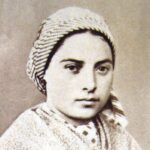 The relic will be in Westminster Cathedral between 3rd and 5th September.  The veneration of the relics will start on Saturday 3 September at 1pm and will last all through the two days and nights until Monday 5 September at 6am.  There is no need for advance booking. Visitors are invited to come at a time suitable for them and join the queue on the Piazza for entry via the West Doors. Be advised that at peak times, especially before or after liturgies, we expect long queues.  Wheelchair access will be available at all times without the need for queuing.Entry for Masses and Liturgies will be via the side door of the Cathedral on Ambrosden Avenue. Please be aware that those who, apart from the veneration of the relics would like to participate also in the Mass may, when full capacity of the Cathedral is reached, not be able to do so, as that part of the Cathedral will have to be closed.  There will be a Service of Anointing of the Sick which will take place on Saturday 3 September at 2.30pm.  This is the only liturgical event to which admission will be by ticket only. In due course we will send the tickets to your parish where we hope Parish Priests can distribute them to those parishioners who are in need of the Sacrament.  Please note that there will be only 50 places available for wheelchairs and these will be distributed on a first come, first served basis. Flyers are available at the back of the church giving details of events at the Cathedral.  The Cathedral website will provide the most up-to-date information for all those planning to visit us during the weekend.For more information on the tour in general, (including other parishes and dates in Westminster diocese,) and resources, go to https://stbernadette.org.uk/ Weekend Masses during August    Please note that there will be no Sunday evening Mass on the following dates:, 7th, 14th, 21st and 28th August. New to the Parish?    Please let us know where and who are you are by completing our registration form available in the porch or online at https://parish.rcdow.org.uk/northfields/Liturgical Ministries: a) Altar Servers. Please contact Deacon Andrew (andrewgoodall@rcdow.org.uk)  b)  Music in Mass : The music ministry for both Masses are taking their Summer break beginning this weekend.  11.30am will resume rehearsals on Weds. 7th September and 10.00am on Thurs. 8th Both rehearsals begin at 7.30pm in the church.They wish all parishioners a happy and restful summer.  New musicians and singers of all ages always welcome to join.  c) Readers and Eucharistic Ministers    We need to increase the numbers exercising these ministries.  For more information or to express an interest, please contact Anna or Deacon Andrew.  d) Summer Rota - Please sign up on the lists in the sacristy if you are available to help with welcome, reading, eucharistic ministry and serving over the summer break.  A new rota will hopefully be ready for the weekend of 17th/18th September.PParish Office and Newsletter    will be closed during August but phone messages and e-mails monitored.  Newsletters will be produced fortnightly: 7th, & 21st August.Safeguarding   The Parish reps are Susie Worthington, northfieldssg2@safeguardrcdow.org.uk and Tracy Paterson northfieldssg1@safeguardrcdow.org.ukPMasses this FortnightSunday 7th August (19th Sunday in Ordinary Year C)		Sunday 14th August (The Assumption of the BVM)(Sat.) 6.00pm Annie Smith (Ann.)									(Sat.) 6.00pm John Treanor (LD.)							 8.30am Anne & Neil Holden (Ann.)									 8.30am Dan Sweeney (LD.)							10.00am Martin D’Souza (Ann)										10.00am	Denis Larkin (Ann.)			11.30am Martin & Bridget McInerney (Ann.)						11.30am 	Tuohy & O’Brien Families					Monday 8th August (St Dominic)									Monday 15th August	 9.30am	Phil Taylor (LD.)											 9.30am Meave Costello (Get Well)							Tuesday 9th August  (St Teresa Benedicta of the Cross)		Tuesday 16th August (St Stephen of Hungary)			 6.00pm Jaswant Marok (LD.)										  6.00pm	Kathleen O’Kane (LD)Wednesday10th August	 (St Lawrence)							 Wednesday 17th August   9.30am 	Phil Taylor (LD.)											  9.30am	Fr Tom O’Connor (Get Well)						Thursday 11th August (St Clare)									Thursday 18th August 		No Mass																	No Mass													Friday 12th August (St Jane Frances de Chantal)				Friday 19th August 9.30am Kevin Burke & Family										 9.30am Bridie Ryan (Ann.) moved from 15/7/22					Saturday 13th August (St Pontian & Hippolytus)				Saturday 20th August (St Bernard)	No Morning Mass						   				 				No Morning Mass									Prayers for the Sick    We pray for those suffering from illness and their carers: Doreen Foley, Vera Zunzic, Anna Keane, Barbara Lennon Snr, Teresa Hartnett, Stephania Pullin, Geraldine Davison, Dave Mortby, Cerys Edwards, Andrew Chandiram,, Kathleen Walsh, Donna O’Hagan, Ann Hagan, Alan Worman. Sankar Ghosh, Margaret Adu, Therese Biks, Shantha Kumari, Sagundala Devi, Victor Young, Ernst Barroclough, Kathleen O’Donoghue. Our Lady, help of the Sick, pray for us.Prayers for those Recently Deceased and Anniversaries    We pray for the repose of the souls of Phil Taylor, Jaswant Marok, John Tranor, Dan Sweeney, Kathleen O’Kane, Pa Mcavinue and all those whose anniversaries occur around this time, including, Annie Smith, Anne & Neil Holden, Martin D’Souza, Martin & Bridget McInerney, Denis Larkin and Bridie Ryan. May their souls and the souls of all the faithful departed through the mercy of God rest in peace.  AmenMass Intentions.  Please make your request via email, by calling the parish office or completing a form found at the front of the church.Catechetics (Sacramental Preparation)  Contact Anna initially on northfieldscat@rcdow.org.uk or 07787 048144 with enquiries and queries.  Please include a mobile/phone number with your e-mail enquiry.Infant Baptism  Participation in a short preparation course is required before celebrating the sacrament.  For more information, please contact Anna preferably by e-mail initially.  Next course takes place in September.Children’s Liturgy of the Word    during 10am Mass, term time.  Liturgy is aimed at children aged 3 -7 (Nursery to Year 2).  We currently have sufficient leaders but more helpers are needed for this ministry to run safely and in accord with Safeguarding guidelines.  Please contact Anna as soon as possible.  DBS checks processed by the diocese are required for this role.  For more information, contact Anna.  Liturgy resumes in September..First Reconciliation and Communion 2023   Preparation for these sacraments is open to children who will be in Year 3 from September to Year 6.  Anyone older please contact Anna to discuss possible arrangements.  Families should be living within the boundaries of Northfields parish or attend Mass here regularly.  Applications are now closed, except for any families new to the parish.  Confirmation 2023   Preparation for Confirmation is open to young people who will be in Years 9 to 11 in September, living within the boundaries of Northfield parish and/or attend Mass here regularly.  Applications are now closed except for families new to the parish.  Anyone older than Year 11 (age16), please contact Anna to discuss possibilities.  Thinking of Becoming Catholic?  Or would like to know more about the Catholic faith?  For more information on how to go about this, please contact Anna to arrange an informal chat in the first instance.Getting Married?    Six months’ notice is required regardless of where the marriage is to take place.  Please contact Anna to check on requirements, such as documents required, and attending a Catholic marriage preparation course.  Paperwork should be completed in the parish of domicile.  More information available on the parish websitehttps://parish.rcdow.org.uk/northfields/sacramental-prep/marriage-preparation/Catechists    There is a need to build up a bank of volunteer catechists to serve across the age range.  In order to equip new volunteers well with formation, training and support, it is desirable that we know before the Summer break, who may be interested in this particular and most important ministry of guiding and accompanying candidates along their sacramental journey and deepening their relationship with Christ.  Theology degrees not required!  If you would like to know more, please contact Anna to arrange a chat at a mutually convenient time.  Training will be arranged for early September in various areas of catechesis.  Sessions for First Reconciliation and Communion catechists : Weds 14th and 21st September, 7.30pm – 9.00pm, Parish Hall. Please contact Anna for more information about these courses.  Helper opportunities available for young people, including anyone undertaking the Duke of Edinburgh Award scheme.  Please contact Anna for more general details or an informal chat.‘Belong and Believe’: online Introduction to this resource from Faith Café.  Thurs. 15th Sept., 7.30pm – 9.00pm   Register on Zoom at https://us06web.zoom.us/meeting/register/tZUlde-gqDMuH90lEdRPXKNLE6rg3DoAgk7b 